Shorten the time for issuing licenses to import cyberinformation security products The Ministry of Information and Communications has just issued Circular 10/2022/TT-BTTTT amending a number of articles of Circular No. 13/2018/TT-BTTTT dated October 15th, 2018 stipulating the List of cyberinformation security products imported under licenses and the procedures and dossiers for issuance of a license to import cyberinformation security products. Accordingly, the requirement of "license for trading in cyberinformation security products and services (copy)" is removed in the application file for an import license. For online submission of application for import license, enterprises will submit via the Public Service Portal of the Ministry of Information and Communications, at https://dichvucong.mic.gov.vn or national public service portal. At the same time, the Circular supplements regulations allowing enterprises to receive an electronic import license on the Public Service Portal. In addition, the Circular also shortens the time for appraisal and returns the results of processing the application for an import license from 7 working days to 5 working days. Circular 10/2022/TT-BTTTT shall take effect from September 15th, 2022. 2.	Amending regulations on appraisal of ship designThe Ministry of Transport promulgates Circular 16/2022/TT-BGTVT amending a number of articles of the Circulars in the field of register. Accordingly, regulations on appraisal of ship design in Circular 40/2016/TT-BGTVT are amended as follows: - 	Regarding the application for appraisal of ship design, including: + 	01 (one) original or electronic request form, under Form No. 02 in the Appendix of this Circular; + 	01 (one) design document in electronic form (for the case of submission through the online public service portal) or 03 originals of the design document (for the case of direct submission or via the postal system or other methods). - 	Organizations and individuals complete the dossiers as prescribed above and submit the dossiers directly or through the postal systems or through the online public service portal or by other suitable means to the Vietnam Register Department. Circular 16/2022/TT-BGTVT will take effect from August 15th, 2022. We hope this Newsletter would bring you useful information.Best regards.Scan QR code: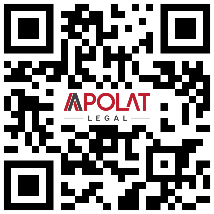 ABOUT US,Apolat Legal is a professional law firm with its offices in Ho Chi Minh city and Ha Noi city. The firm’s lawyer team specializes in almost all legal practice areas in Vietnam including Enterprise and Investment; Labor and Employment; Intellectual Property; Dispute Resolution; Real Estate and Construction; Information and Communication; Natural Resources and Environment; Transport; Industry and Trade; Education and Training; Finance and Banking; Agriculture; Legal Document Translation; Legal Training.Our reputation and the quality of its services are reflected by our clients. We are serving nearly 1,000 clients both local and multi-national companies.We are also honored to receive numerous recognitions and/or articles posted by world-leading and local organizations and publications including: The Law Association for Asia and the Pacific (LawAsia, 1966), The Legal500, IP Link, IP Coster, Lexology, Global Trade Review (GTR), The Saigon Times, etc.Contacts:HO CHI MINH CITY (Head office)5th Floor, IMM Building
99-101 Nguyen Dinh Chieu, District 3
Ho Chi Minh City, VietnamTHE BRANCH IN HA NOI CITYRoom A8, 29th Floor, East Tower, Lotte Center54 Lieu Giai, Cong Vi Ward, Ba Dinh DistrictHanoi City, VietnamTel: +84-28-3899 8683
Email: info@apolatlegal.com Website: www.apolatlegal.comSINGAPORE (Affiliated office)#26-10, SBF Center, 160 Robinson RoadSingapore 068914Tel: +84-93-2014 986
Email: info@apolatlegal.com Website: www.apolatlegal.com